Katarono Adurro - Salátaenoszukei származású zöldségesKatarono a haralki Hageteru klánból származó enoszukei férfi, 46 éves. Haralkban földműveléssel foglalkozott, a várost szerelmi konflikrusai miatt kellett odahagynia, többen vérét akarták már, felesége öngyilkos lett, amikor klánja – perverz szokásai miatt – kitagadta, így halni, vagy menni kényszerült. A fahéjút több állomásán keresztül jutott Horizontba, ahol az enoszukei közösségben talált boldogulást. Termelőként kezdte újra, de rengeteg munkával és odaadással sem sikerült igazán eredményesnek lenni, a szegényes saját termés helyett inkább a zöldségek kereskedelmével kezdett foglalkozni – egykori buzgalmát mára csak szépséges sziklakertje hirdeti. A kereskedést is fajtájára jellemző odaadással végzi, kifürkészi a legjobb alapanyagot, a legjobb szállítóktól vásárol, hajnalban elsőként csap le a kikötőbe érkező kereskedőkre és aprólékos gonddal, trükkökkel tartja frissen és épen áruját. Tudja, melyik zöldséget hogyan kell tárolni, árnyék, nedves homok, csepegtető, páratető – mind megtalálható nála. A megmaradt áruból lekvárt, pálinkát főz, a legrafináltabb befőtteket készíti, tapasztalatai révén évről-évre bővül eszköztára és választéka is. Ez azonban még nem, vagy csak alig emelné ki Kataronót a többi zöldség- és gyümölcskereskedő közül. A megnyerő modorú, barátságos, kellemes orgánumú enoszukei férfi nemcsak végtelen tisztelettel kezeli vevőit, de szívesen el is beszélget velük, és képes egy barack vagy egy fej káposzta élettörténetét is hosszan ecsetelni, mindezt egy tea mellett, a csodaszép sziklakertben. Nem rejti véka alá, hogy kiváló minőségű árujából még a királyi udvarba is szállít – pontosabban onnan is látogatják. Nem csoda, ha számos pletyka, történet és legenda, és olykor-olykor fontos információ ismerője is. Katarono mára szeretett zöldségei és gyümölcsei mellett hírekkel is kereskedik. Többen már csak ezért látogatják, az enoszukei férfi pedig kínosan ügyel a diszkrécióra, és arra, hogy egyik barátját – ahogy visszajáró vevőit nevezi – se árulja el az elfogadhatónál nagyobb mértékben. Boltja az egyik legjobb személy a város viszonyainak megismeréséhez. A nyugodt, kedves, ugyanakkor fiatalos kisöreget különös vonzalom fűzi a más fajú nőkhöz, él-hal egy-egy ork, félelf, netán még vadabbul festő nőstény testi szerelméért – nagyobb összegeket is spórol az ilyen, egyre ritkábban megvalósuló akcióira. Mindennél jobban titkolja, hogy időnként egy-egy szamarat, kecskét, netán tököt is megkíván… Mindemellett egészséges és józan életű, noha egy-egy finomabb italt is szívesen megkóstol, de mindig fegyelmezetten józan marad. Az erőszak, a fegyveres harc nem kenyere, vevői már maguktól rejtik el pengéiket, ami félelmet és zavart vált ki a békés enoszukeiből. Évek óta szeretne egy ruhakölteményt vásárolni Naoe Aitól, de eddig még nem került sorra, noha állítólag az árát már félretette.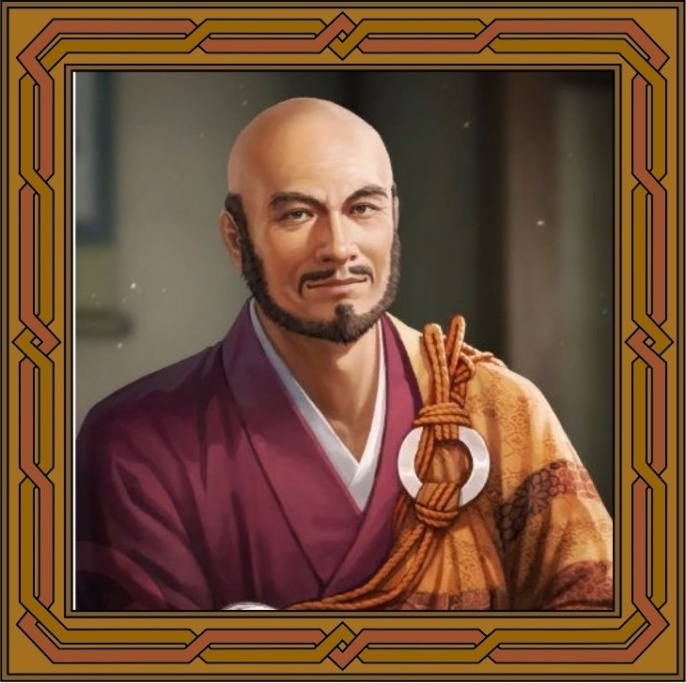 2020.06.05. Magyar Gergely 